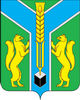 Контрольно-счетная палатамуниципального образования «Заларинский район»З А К Л Ю Ч Е Н И Е  № 14/26- зКонтрольно-счетной палаты МО «Заларинский район» на проектбюджета  Тыретского муниципального образования на 2019 год и плановый период 2020 и 2021 годов.10 декабря    2018 года                                                                                п.ЗалариНастоящее заключение подготовлено мною, аудитором   Контрольно-счетной палаты МО «Заларинский район»  Кантонист Т.С., на основании Положения о КСП, плана работы КСП на 2019 год, соглашения о передаче КСП полномочий по осуществлению внешнего муниципального финансового контроля,  рамках стандарта внешнего муниципального финансового контроля «Порядок осуществления КСП предварительного контроля  формирования проекта местного бюджета на очередной финансовый год и плановый период» (СВМФК-3).Нормативно-правовая база.Проект бюджета  Тыретского муниципального образования (далее – Тыретское  МО, поселение) представлен в Контрольно-счетную палату своевременно.Администрацией Тыретского МО разработано и утверждено решением Думы  от 25.04.2014 года  №162  Положение о бюджетном процессе в Тыретском МО  в новой редакции,  в котором предусмотрена разработка проекта бюджета на 3 года. По аналогии с областным бюджетом, районным  бюджетом, проект бюджета поселения  сформирован на 3 года, то есть,  на 2019 год и плановый период 2020 и 2021 годов. Перечень документов и материалов, представленных одновременно с проектом бюджета, в основном, соответствует требованиям ст. 184.2 БК РФ. Одновременно с проектом бюджета   были представлены паспорта муниципальных программ, которые отражены в расходной части проекта бюджета.Формирование основных параметров  бюджета поселения на 2019 год и плановый период 2020 и 2021 годов осуществлялось на основании ожидаемых параметров исполнения бюджета за текущий 2018 год, показателей прогноза социально-экономического развития муниципального образования  до 2021 года, основных направлений бюджетной и налоговой политики Тыретского МО. Кроме того, учтены изменения, внесенные в Бюджетный кодекс РФ, Налоговый кодекс. Анализ показателей  прогноза  социально-экономического развития Тыретского муниципального образования на 2019-2021 г.В соответствии с требованиями ст.173 БК РФ, одновременно с проектом бюджета  представлены отдельные показатели прогноза социально-экономического развития поселения на 2019 – 2021 годы. В Тыретском    муниципальном образовании разработана концепция социально-экономического развития  поселения на 10 лет, сформированы приоритеты социально-экономического развития до 2021 года.   Для расчета проекта бюджета поселения, как и в 2018 году, аналогично прошлому году, взят за основу консервативный вариант развития экономики, то есть, направленный, в основном, на поддержание достигнутого уровня развития. Консервативный вариант развития экономики также взят  за основу при составлении проекта бюджета района и областного бюджета на 2019-2021 годы, что позволит исключить финансово неподтвержденные обязательства и сократить непрофильные расходы в бюджетных учреждениях. Анализ отдельных показателей прогноза социально – экономического развития Тыретского МО на 2019-2021 годы показал: Среднесписочная  численность  работающих в  2019-2021 годах планируется  в количестве 918 чел.,  это почти на одном уровне 2017-2018 года  – 908чел., это  на 10 чел.  меньше уровня 2016 года.Фонд оплаты труда планируется с незначительным увеличением по сравнению с 2018 годом: в 2019 году – на 10%, в 2020-2021 году – на 10,7%. Согласно прогнозу, в муниципальном образовании зарегистрировано 233   индивидуальных предпринимателей, объем выручки от реализации  товаров,  услуг у которых планируется в 2019 году с увеличением на 5% по сравнению с 2018 годом, в 2020-2021  году - на 5,8  %.Анализ отдельных показателей прогноза социально-экономического развития   показал, что в уровне жизни населения Тыретского МО  в 2019 году, по сравнению с 2018 годом,  и в плановом периоде 2020-2021 годов, учитывая стабильный рост сводного индекса потребительских цен, опережающего роста инфляции по сравнению с ростом ВВП, значительных изменений в лучшую сторону не произойдет.Основные направления бюджетной и налоговой политики Тыретского  МО на 2019-2021 годы.В составе документов к  проекту бюджета  представлено Положение об основных направлениях бюджетной и налоговой политики Тыретского муниципального образования  на 2019 год и плановый период 2020 и 2021 годов (далее – Основные направления) подготовленное на основании ст.172 БК РФ, утверждено Постановлением главы администрации от 19 ноября 2018 года №295.Основной целью бюджетной и налоговой политики поселения, является обеспечение сбалансированности  и устойчивости бюджетной системы муниципального образования.В ходе проведения анализа представленных направлений Контрольно-счетной палатой отмечено, что основные цели и задачи  бюджетной и налоговой политики поселения тесно связаны с  направлениями бюджетной и налоговой политики района на 2019 год и плановый период 2020 и 2021 годов.  Бюджет  Тыретского  муниципального образования.Анализ прогноза доходной части бюджета.Доходы бюджета Тыретского МО на 2019 год предлагается утвердить в объеме 24 399,0 тыс.руб., это на 6687,0 тыс.руб. или на 27 % меньше ожидаемого исполнения в 2018 году. Первоначальный бюджет на 2018 год утверждали с меньшей суммой 1 852,2 тыс.руб. (22 546,5 тыс.руб.)Из них, безвозмездные поступления из бюджетов других уровней составят 13 716,0 тыс.руб., что на 5891,0 тыс.руб.  или   в 1,5 раз  меньше  ожидаемых поступлений 2018 года. Снижение объемов доходов в 2019 году  по сравнению с ожидаемым исполнением 2018 года  связано с формированием в настоящее время первоначальной редакции бюджета поселения, не включением в него ожидаемых нераспределенных доходов областного  бюджета, которые найдут свое отражение в бюджете поселения  в течение финансового года. Удельный вес  безвозмездных поступлений в общем объеме доходов бюджета поселения  в  2019 году составит 56 %.  По факту исполнения 2018 года этот показатель будет значительно выше -  63% от общего объема доходов бюджета поселения. Удельный вес  безвозмездных поступлений в планируемом периоде 2020-2021 годов планируется в размере 56,0 % и 56,8 % то есть, на 7,0 %  меньше уровня  ожидаемых поступлений  2018 года.Плановые назначения по доходам на 2019 год предлагается утвердить в объеме 24 399,0  тыс.руб. (на 27 %  ниже 2018 года), на 2020 год – в объеме 24 209,0 тыс.руб. (почти на уровне  2019 году), и на 2021 год -3 в объеме 24 744 рублей   т.е., имеются незначительные  увеличение   доходов бюджета поселения  в плановом периоде.Собственные доходы бюджета поселения состоят из налоговых  и неналоговых доходов, общий объем которых планируется на 2019 год в сумме 10 698,0 тыс.руб, это на 796,0 тыс.руб.  меньше   ожидаемого исполнения 2018 года за счет уменьшения доходов, полученных в 2018 году от сдачи в аренду имущества. Плановый показатель 2018 года (11 4793,0 тыс.руб.). В 2020 году объем собственных доходов планируется незначительно увеличить   до 10 688,0тыс.руб.  и в  2021 году увеличить - до 10 6930,0 тыс.руб.                                                                                                                                                                                                                                          В соответствии с действующим законодательством, все источники доходов бюджета поселения закреплены за соответствующими главными администраторами доходов, которые отражены в Приложении № 2 к данному проекту бюджета, и которые обязаны осуществлять контроль за правильностью исчисления налогов, полнотой и своевременностью их уплаты, принимают решения о взыскании пени и штрафов по ним.                                             Налоговые доходы.Объем налоговых доходов бюджета поселения на 2019-2021 годы составит 9 618,0 тыс.руб. ежегодно  (это почти на уровне  ожидаемых поступлений 2018 года- 9534,0тыс.руб.). 3Налог на товары, переданный в бюджет поселения с 1 января 2014 года на основании  Закона Иркутской области о межбюджетных трансфертах, состоящий из  акцизов на нефтепродукты: дизельное топливо, моторные масла, автомобильный бензин и прямогонный бензин по нормативу 0,042% для Тыретского   муниципального образования,  утвержденному в областном бюджете.   Поступление налога на товары   составит в 2019-2021 году – 2 816,0 тыс.руб. ежегодно.   Указанные средства образуют дорожный фонд поселения. Объем налога на доходы физических лиц  прогнозируется на 2019-2021годы  в сумме 5 200 тыс.руб.ежегодно ,  это на уровне  ожидаемых поступлений 2018 года (5 339,0,0 тыс.руб.) По-прежнему, налог на доходы физических лиц является основным  источником собственных  доходов бюджета поселения (48,3% от общей суммы собственных доходов).Налоги на совокупный доход. В состав данного вида налога включен единый сельскохозяйственный налог, который прогнозируется на основании нормативов отчислений в бюджет поселения и ожидаемых поступлений 2018 года. Поступление единого сельскохозяйственного налога планируется в размере 8,0 тыс.руб., что на уровне ожидаемых поступлений 2018 года.Налоги на имущество.  В состав данного вида налогов в 2019 году и плановом периоде 2020 и 2021 годов включены следующие вида налогов: налог на имущество физических лиц, земельный налог. Указанные виды налогов прогнозируются на основании нормативов отчислений в бюджет поселений и  ожидаемых поступлений 2019 года: налог на имущество - 432,0 тыс. руб., земельный налог – 1 150,0 тыс.руб. ежегодно.Объем  поступлений государственной пошлины в бюджет поселения  в 2018-2020 году   прогнозируется  в размере 12,0 тыс.руб., это почти на уровне  ожидаемых поступлений 2018 года – 13,0 тыс.руб. Неналоговые доходы.Общий объем неналоговых  доходов бюджета муниципального образования, которые состоят из доходов от использования  имущества и продажи материальных и нематериальных активов, на 2019 год прогнозируется  в сторону снижения  от  ожидаемых поступлений  2018 год – 1 068,00 тыс.руб и  почти сохранится  в этих размерах на плановый период 2020-2021года – 1 070,0 и 1 072,0 тыс.руб. Снижение  в 2019 году по сравнению  с  ожидаемыми  поступлениями в  2018 года составит 54%.Как видно из проведенного анализа, увеличение объема собственных доходов поселения планируется, в основном,  за счет увеличения  объемов налоговых доходов, их собираемости. Безвозмездные поступления.Общая сумма безвозмездных поступлений в бюджет муниципального образования из федерального, областного бюджета и  бюджета района на 2019 год  составит  13 716,0 тыс.руб., это на 5 381,0 тыс.руб. или в 1,4 раз  меньше  ожидаемых поступлений 2018 года. В  2020 году, объем безвозмездных поступлений  прогнозируется к уменьшению  по сравнению с 2019 годом – на 195,0 тыс.руб. (1%) и составит 13 521,0 тыс.руб., на 2021 год планируется 14 054,0  тыс.руб.  , это  почти на 4% больше   чем в    2020 году.  Снижение объемов безвозмездных поступлений в 2019 году имеет место и в бюджете района. Это связано с неполным распределением межбюджетных трансфертов из областного  бюджета и соответственно из бюджета района. При этом:---дотация на выравнивание уровня бюджетной обеспеченности составит в 2019 году 4 273,0 тыс.руб., на 2020  год  2739,0 тыс.руб или на 36% ниже уровня 2019 года  и   на 2021 год на 3134,0 тыс.руб. или на 14% выше уровня 2020 года .Следует отметить,  что с 2017 года  изменился порядок формирования районного фонда финансовой поддержки поселений на основании Закона Иркутской области № 74-оз «О межбюджетных трансфертах и нормативах отчислений доходов в местные бюджеты».  ---субвенция на осуществление первичного воинского учета  из федерального бюджета, в 2019-2021 году  планируется в размере 285,2 тыс.руб.,  ежегодно.  ---субвенция на осуществление областного государственного полномочия по осуществлению перечня должностных лиц органов местного самоуправления, уполномоченных составлять протоколы об административных нарушениях, предусмотренных отдельными законами Иркутской области об административной ответственности планируется почти в одинаковом размере в  2019 году и на плановый период  2020-2021 года – 0,7 тыс.руб. ---субвенция на осуществление отдельных областных государственных полномочий в сфере водоснабжения и водоотведения   из федерального бюджета   планируется в одинаковом размере на весь плановый период – 100,1 тыс.руб.,  это на уровне ожидаемых поступлений  2018 года .Расходы бюджета Тыретского  МО.Расходы бюджета поселения на 2019 год предлагается утвердить в объеме 24 933,0 тыс.руб., это на  8 171,0 тыс.руб.  или почти в 1,3 раза  меньше  ожидаемого исполнения 2018 года. На 2020 год предусмотрено уменьшение   расходов – на 4% к уровню 2019 года (24 933,0 тыс.руб) и на 2021 год  - 20 034,0 тыс.руб. т.е.  прослеживается незначительное уменьшение указанных расходов по отношению к 2020 году (на 100,0 тыс.руб.) То есть, соответственно доходам, снижение  расходной части бюджета района к уровню 2018 года обусловлено, также, неполным распределением средств из других бюджетов.Анализ структуры расходов в 2019-2021 году показал:По разделам бюджетной классификации расходы сложились следующим образом:Раздел 01 «Общегосударственные вопросы». В данном разделе отражены расходы на заработную плату с начислениями  главе муниципального образования,  расходы на содержание администрации  Тыретского   муниципального образования. Отражен, также,  объем резервного фонда, который прогнозируется в  сумме 2 тыс.руб. Запланированные средства Резервного фонда используются на цели в соответствии с Положением о порядке расходования средств резервного фонда, утвержденным главой администрации.Общая сумма расходов по данному разделу на 2019 год планируется в размере 8 624,0  тыс.руб., это на 664,0 тыс.руб. или на 7 %  меньше ожидаемого исполнения 2018 года. В 2020 и 2021 годах прослеживается незначительное увеличение  указанных расходов по отношению к 2019 году, соответственно, на 8,7% (в 2020 году- 93445,0 тыс.руб.) , на 4%  (в 2021 году- 8991,0 тыс.руб.). Расходы на содержание главы администрации поселения  в 2019 - 2021 годах планируются в размерах – 1 080,0 тыс.руб. Учитывая, что   согласно потребности на 2019 год ГФОТ главы поселения составит  в сумме 1080,0 тыс. руб., то предусмотренных проектом бюджета на 2019 год средств достаточно на выплату заработной платы главе поселения.Расходы на содержание председателя представительного органа  поселения  в 2019 – 2021 годах планируются в размерах – 863,0 тыс.руб. Учитывая, что   согласно потребности на 2019 год ГФОТ председателя думы с начислениями составит  в сумме 862,9  тыс. руб., то предусмотренных проектом бюджета на 2019 год средств достаточно на выплату заработной платы председателю думы  .Расходы на функционирование местной администрации 2019 году предусмотрены в объеме 6 663,0 тыс. руб., или 92 % от ожидаемого исполнения 2018 года. Наибольший удельный вес в расходах по данному подразделу составляют расходы на оплату труда – 6 088,4 тыс. руб., или 91%. В 2020 - 2021 годах планируются расходы на функционирование местной администрации в размерах – 7 427,0   тыс.руб. и 7 029,0 тыс.руб.Резервный фонд сформирован по 2 тыс. руб. ежегодно не превышает установленное ст. 81 БК РФ ограничение 3%.По подразделу  0113 «Другие общегосударственные вопросы» расходы запланированы в объеме:2019 год- 17,0 тыс.руб.,2020 год-76,0 тыс.руб, и 2021 год -17,0 тыс. руб, в том числе объем целевой областной субвенции  на выплату заработной платы  специалисту, составляющему  протоколы об административных нарушениях, составит ежегодно 0,7тыс. руб.Подраздел 0203 «Национальная оборона». В данном подразделе отражены расходы за счет средств федерального бюджета по  осуществлению первичного воинского учета на территориях, где отсутствуют военные комиссариаты. Как показал анализ, суммы расходов по данному подразделу на 2019-2021 годы  отражены в полном размере –285,2 тыс.руб., ежегодно,  это на уровне 2018 года. Раздел 03 «Национальная безопасность  и правоохранительная деятельность». По данному разделу отражаются расходы по муниципальной программе «О гражданской обороне на 2019-2021 годы в Тыретском МО»  в 2019 году 272,5 тыс.руб.,по  муниципальной  программе «Обеспечение пожарной безопасности на территории Тыретского МО»  на 2019-2021год в размере 146,5 тыс. рубл., а также по МП « Комплексные меры профилактики злоупотребления наркотическими средствами и психотропными веществами»  на 2019 годы   заложено  в сумме 2,0 тыс.руб. Раздел 04 «Национальная экономика». По данному разделу отражаются расходы на осуществление отдельных гос.полномочий по регулированию тарифов ЖКХ и расходы на дорожное хозяйство, которые запланированы на 2019 год в сумме 2 917,0  тыс. руб. Расходы на осуществление отдельных госполномочий по регулированию тарифов ЖКХ в 2018-2020 году  запланированы в объеме 101,0 тыс. руб. ежегодно.  ( это на уровне 2018 года). Расходы на выполнение гос.полномочий отражены в размере запланированной субвенции на эти цели.В данном разделе обозначены расходы по муниципальной программе «Развитие дорожного хозяйства на территории Тыретского муниципального образования» на 2016-2020 годы. Это  средства дорожного фонда поселения, состоящие из акцизов на нефтепродукты. Расходы на  дорожное хозяйство в 2019-2021 году  прогнозируется в объеме 2 816,0 тыс.рубл., ежегодно.  В составе указанных ассигнований предусмотрены расходы за счет доходов, поступающих от уплаты акцизов по подакцизным товарам.  Ожидаемое исполнение 2018 года по данному разделу составит 3 303,0 тыс.руб., это  на 487,0 тыс.руб. больше плановых назначений на 2019-20231 годов.  Следует отметить, что в соответствии со ст. 179.4. БК РФ бюджетные ассигнования муниципального дорожного фонда, не использованные в текущем финансовом году, направляются на увеличение бюджетных ассигнований муниципального дорожного фонда в очередном финансовом год. По рекомендациям КСП данные показатели необходимо откорректировать.Раздел 05 «Жилищно – коммунальное хозяйство». Объем расходов по данному разделу  в  2019 году планируется  - 2 323,0 тыс.руб. , в 2020 году планируется 977,0 тыс.руб. и   в 2021 году 877,0 тыс.руб. это значительно меньше, чем ожидаемое исполнение 2018 года (5 202,0 тыс.руб.) Причиной снижения  расходов  в 2019-2021 годы по сравнению  ожидаемым исполнением  2018 года, является отсутствие распределения средств  долгосрочных программ в областном бюджете.              В 2019 году по подразделу 0501 «Жилищное  хозяйство» запланированы расходы в сумме 100,0 тыс. руб.,  по подразделу 0502 «Коммунальное хозяйство» запланированы расходы в сумме 893,0 тыс. руб.  и по подразделу 0503 «Благоустройство» запланированы расходы в сумме – 1 330,0 тыс. руб.Раздел 08 «Культура». По данному разделу общая сумма расходов составит в 2019 году- 10 079,0 тыс.руб., на 2020 год- 9 963,0  тыс. руб., на 2021 год- 10 172,0 тыс.руб. Это почти на уровне ожидаемого исполнения  в  2018 году (12 712,0 тыс.руб.)Раздел 10 «Другие вопросы в области социальной политики» По данному разделу общая сумма расходов составит в 2019 году- 245,0 тыс.руб., на 2019-2020 году- 200,0  тыс. руб. В  2019 году данном разделе обозначены расходы по муниципальной программе «Доступная среда для инвалидов и других маломобильных групп населения на 2019-2021 годы», а также по данному разделу предусмотрена выплата доплат к пенсиям муниципальных служащих за счет средств местного бюджета .Раздел 11 «Физическая культура и спорт ». По данному разделу отражаются расходы МП «Развитие физической культуры и спорта в Тыретском МО на 2017-2019годы», которые запланированы в сумме 30,0  тыс. руб. в 2019 году.Раздел 14 «Межбюджетные трансферты» (далее – МБТ). В данном разделе отражается сумма МБТ бюджету муниципального района из бюджета поселения на осуществление части переданных полномочий по решению вопросов местного значения и оказания услуг в соответствии с заключенными соглашениями на   2019 год . Расходы по данному разделу на 2019-2021 годы  не предусмотрены.В связи с тем, что бюджет муниципального образования  утверждается на три года, согласно требованиям ст.184.1  БК РФ, должны быть также  утверждены  объемы условно утверждаемых расходов, т.е. еще не распределенных  в расходной части бюджета в плановом периоде.  В представленном проекте решения о бюджете муниципального образования  условно утверждённые расходы определены в следующих суммах: на 2020год -  в сумме 608,92  тыс. рублей, на 2021 год – в сумме 1244,57 тыс. рублей. Частью третьей статьи 184.1 Бюджетного кодекса Российской Федерации определено, что общий объем условно утверждаемых расходов в случае утверждения бюджета на очередной финансовый год и на плановый период на первый год планового периода устанавливается в объеме не менее 2,5 процента общего объема расходов бюджета, на второй год планового периода - в объеме не менее 5 процентов общего объема расходов бюджета.               3. Источники внутреннего финансированиядефицита бюджета.Прогнозируемый объем дефицита бюджета  поселения на 2019 год  составит  534,13 тыс.руб., на 2020 год – 534,38 тыс.руб., на 2021 год – 534,48 тыс.руб. Источниками финансирования дефицита бюджета по всем трем годам планируется, не в противоречие требованиям ст. 96 БК РФ, разница между полученными и погашенными муниципальным образованием кредитами кредитных организаций. Из Приложения № 9 к данному проекту бюджета  следует, что объем муниципального  долга по сост1 463,72 тыс.руб.Предельный объем муниципального долга на 2019 год предусмотрен в размере 5 341,31 тыс.руб. ,  на 2020 год – 5 343,81 тыс.руб., на 2021 год – 5344,81 тыс.руб., что не противоречит требованиям ст. 107 БК РФ.Верхний  предел  муниципального долга по состоянию на 1 января 2020 года предлагается утвердить в размере 1 997,85 тыс.руб., на 1 января 2021 года – 2532,23 тыс.руб. и на 1 января 2022 года – в размере 3 066,71 тыс.руб.,  что также не противоречит требованиям ст. 107 БК РФ. Уполномоченным органом, осуществляющим внутренние заимствования, является администрация Тыретского муниципального образования.Анализ текстовой части  проекта решения о бюджете        Как показала проверка, текстовая часть проекта решения о бюджете  на 2019 год    и плановый период 2020 и 2021 года содержит показатели, соответствующие требованиям ст. 184.1 БК РФ. Выводы и рекомендации.Представленный проект бюджета Тыретского муниципального образования разработан на трех летний период: на 2019 год и плановый период 2020 и 2021 годов. Проведенная экспертиза данного проекта бюджета  показала, что в целом , он соответствует основным  положениям бюджетного законодательства Российской Федерации. По причине неполного распределения средств из федерального, областного  бюджетов и бюджета района,  не представилось возможным сформировать полноценный бюджет, как по доходам, так и по расходам. Нераспределенные объемы доходов должны найти свое отражение в бюджете муниципального образования в течение финансового года. Как видно из проведенного анализа,  незначительное увеличение объема собственных доходов поселения планируется только  за счет увеличения  объемов налоговых доходов, их собираемости. В ходе проведения экспертизы Контрольно-счетной палатой были отмечены отдельные замечания, которые изложены в данном заключении.В связи с этим, считаю необходимым рекомендовать:Учесть замечание, отмеченное в данном заключении.Рассмотреть  представленный  проект бюджета  Тыретского муниципального образования  на 2019 год и плановый период 2020 и 2021 годов и принять его к утверждению.Аудитор   КСП МО «Заларинский район»:                                                       Т.С. Кантонист